Insert Title of the MSc Thesis here A Thesis Submitted in Partial Fulfilment of the Requirements for the Degree of Master of Science (Laurea Magistrale) in Civil Engineering for the Mitigation of Risk from Natural HazardsbyName SurnameSupervisors: Insert name and affiliation of supervisorsSeptember, 2020 [Insert a Section Break (Odd Page) here]ABSTRACTThis report contains guidelines for formatting a CIVRISK MSc Thesis using Word.  [Insert a Section Break (Odd Page) here]ACKNOWLEDGEMENTSAcknowledegements can be provided here (though it is not compulsory to include them). [Insert a Section Break (Odd Page) here]TABLE OF CONTENTSABSTRACT	vACKNOWLEDGEMENTS	viiTABLE OF CONTENTS	ixLIST OF FIGURES	xiLIST OF TABLES	xiiiLIST OF SYMBOLS	xv1. FORMATTING GUIDELINES	11.1	Introduction	11.2	Setting up the Document	11.3	Styles and Formatting	11.3.1	Fonts and Line Spacing	11.3.2	The Body Text	31.3.3	Header and Page Numbering	31.3.4	Equations, Figures and Tables	31.3.5	Graphs, Pictures and Photos	51.3.6	References	51.3.7	Appendices	6REFERENCES	7APPENDIX A. TYPE TITLE HERE	9[Insert a Section Break (Odd Page) here]LIST OF FIGURESFigure 1.1. 	Screenshot of the sizes of symbols to be used in equations in a CIVRISK MSc Thesis taken from Microsoft Equaton 3.0	4Figure 1.2. 	Screenshot of the styles to be used in equations in a CIVRISK MSc Thesis taken from Microsoft Equation 3.0	4[Insert a Section Break (Odd Page) here]LIST OF TABLESTable 1.1. Description of the styles used in the CIVRISK MSc Thesis	1Table 1.2. 	Table captions for narrow tables should be centred  within the width of the table like this	5Table 1.3. 	Table captions that are longer than one sentence should be justified and the second line should begin directly below the start of the text in the first line	5[Insert a Section Break (Odd Page) here]LIST OF SYMBOLS[Insert a Section Break (Odd Page) here] FORMATTING GUIDELINESIntroductionPlease read carefully the instructions presented herein for the format of a CIVRISK MSc thesis in Pavia. This document has been written in the required format and so please study the document for any formatting requirements that are not explicitly stated in the text. Any formatting styles not described herein are left to the author’s discretion. Setting up the DocumentThe Page Setup option under the File toolbar in Word should be adapted as described in what follows. The margins for A4 size paper should be fixed thus: top 6cm, bottom 4.7cm, inside 4cm and outside 3.5cm. The Multiple Pages option should be set to Mirror Margins. On the Layout tab of Page Setup, the Section Start should read Odd page and the Headers and footers should have the options Different odd and even and Different first page both checked. The Header and Footer should be set at 4.8cm and 1.5cm from edge, respectively. To ensure that first page of each chapter and section is located on the right-hand side of the double-sided document, section breaks need to be inserted; the locaton of these breaks is denoted herein by: [Insert a Section Break (Odd Page)…..]. Styles and FormattingFonts and Line SpacingA decription of the fonts and line spacing used throughout the report is provided in Table 1.1. Styles not included in Table 1.1 included bullet points which should be placed at 6pt after the paragraph and have the following format:11pt Garamond with exactly 13pt spacing, 0pt before, 3pt after, and 0.63cm tab and 0.63cm hanging should be used in all bullet points,The last bullet point should have 0pt before, 13pt after spacing.Table 1.1. Description of the styles used in the CIVRISK MSc ThesisNumbered lists should be placed at 6pt after the paragraph and be formatted with Roman numerals in the following way:11pt Garamond with exactly 13pt spacing, 0pt before, 3pt after, and 0.63cm tab and 0.63cm hanging should be used in all numbered lists,The last numbered list should have spacing 0pt before and 13pt after.Footnotes should be numbered sequentially in superscript lowercase Roman letters.The Body TextThe language of the main text should be set to English (U.K.). Abbreviations are allowed but should be spelt out in full when first used. Integers of ten and below are to be spelt out. Foreign language phrases should be italicised (e.g., Latin, French).Header and Page NumberingThe header should vary for the first, odd and even pages: there should be no header on the first page of each section/chapter, on odd pages the title of the MSc thesis should be inserted (though it should not run onto a second line and may thus need to be shortened) whilst the name of the author(s) should be placed on the header of even pages.  The format of the text in the header is described in Table 1.1. Page numbers (9pt Garamond, bold) are included in the headers and should be flush outside. The preliminary pages of the thesis from the Abstract to the last page of the Table of Figures should be numbered using Roman numerals (i.e. i, ii, iii).  The page numbers should restart using Arabic numbers (i.e. 1, 2, 3) on the first page of Chapter 1 and should continue until the last page of the report/thesis.Equations, Figures and Tables Equations should be centred within the text width, whilst equation numbers should be placed in parentheses and set flush with the right margin, as illustrated in Equation (1.1):					(1.1)In equations, the text, variables and functions should be in Italic, whilst numbers and functions should not (see Figure 1.1 for a description of styles sizes and Figure 1.2 for a description of the style fonts to be used in equations). The sequence of signs in equations should generally be {[(  )]}, with due account taken of the special meaning of certain types of brackets. Standard letters such as x are to appear as x (italicised) in the text if they are used as mathematical symbols.Figures should be included in the report as illustrated in Figure 1.1; there should be 3pt space before and 6pt space after each figure. A caption should be inserted ideally using the Insert – Reference – Caption option in Word using the format described in Table 1.1. The captions of figures should be centred if one line only, otherwise they should be justified; the second line of the caption should begin beneath the text of the first line. 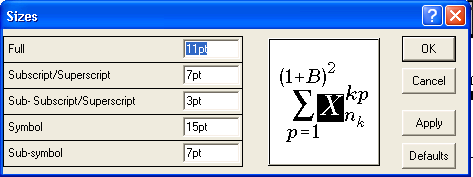 Figure 1.1. 	Screenshot of the sizes of symbols to be used in equations in a CIVRISK MSc Thesis taken from Microsoft Equaton 3.0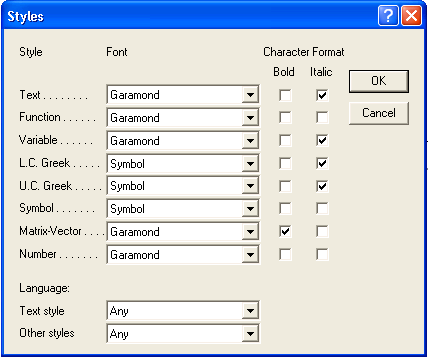 Figure 1.2. 	Screenshot of the styles to be used in equations in a CIVRISK MSc Thesis taken from Microsoft Equation 3.0   Tables should have either the format shown in Table 1.2 or Table 1.3; the former format is recommended for simple tables with limited rows and columns. The captions of tables should be left-aligned and justified when the table is wide (as in Table 1.1 and Table 1.3) and if the caption exceeds one sentence, the second line should begin beneath the caption text of the first line.  If the table has only a few columns and is narrow (as in Table 1.2) then the caption should be centred within the width of the table. Table 1.2. 	Table captions for narrow tables should be centred 
within the width of the table like this Table 1.3. 	Table captions that are longer than one sentence should be justified and the second line should begin directly below the start of the text in the first line(a)  Example of a Fourth Level Heading.  This is an example of a fourth level heading. These headings should not be included in the Table of Contents. There should be two spaces after the letter (a), (b) etc. and two spaces after the title (Bold, Italic, Garamond 11pt).Graphs, Pictures and PhotosAs a general rule, MSc theses are to be printed in Black & White, hence, authors should make an effort to produce plots in which colour printing is not a prerequisite to make these easily understood and interpreted.Therefore, and as an example, the employment of different line styles (varying the dash type, thickness, using point markers etc.) is preferred to the use of different colours. It is noted that not all software packages manage to produce quality plots when dashed lines are used, hence authors are invited to first test out some plots samples before embarking on mass production of graphs.ReferencesAll references should be cited in the text by name and year and may take one of the following forms: “…as shown by Miller [1967], the…” or “…has often been demonstrated [Smith and Jones, 2002a, 2002b; Brown et al., 2003] that…” The reference list should be placed at the end of the thesis, but before any appendices, and must be in alphabetical order by first authors’ surnames and presented in the style shown in the examples in the reference section of these guidelines.Appendices  Any appendices included in the document should be numbered alphabetically and placed at the end of the thesis after the references (see example at the end of this document). [Insert a Section Break (Odd Page) at the end of each Chapter]REFERENCES[Examples of journal references]Abrahamson, N.A., Bommer, J.J. [2005] “Opinion Paper: Probability and uncertainty in seismic hazard analysis,” Earthquake Spectra, Vol. 21, No. 2, pp. 1-5.Abrahamson, N.A., Silva, W.J. [1997] “Empirical response spectral attenuation relations for shallow crustal earthquakes,” Seismological Research Letters; Vol. 68, No. 1, pp. 94-127.[Example of conference reference]Abrams, D.P. [1992] “Strength and behaviour of unreinforced masonry elements,” Proceedings of 10th World Conference on Earthquake Engineering, Madrid, Spain.[Example of dissertation / individual study / thesis reference]Crowley, H. [2005] “An investigative study on the modelling of earthquake hazard for loss assessment,” Individual Study, European School for Advanced Studies in Reduction of Seismic Risk (ROSE School), University of Pavia, Italy.[Example of book reference]Pinto, P.E., Giannini, R., Franchin, P. [2004] Methods for Seismic Reliability Analysis of Structures, IUSS Press, Pavia, Italy.ICC [2003] International Building Code, International Code Council, USA.[Insert a Section Break (Odd Page) at the end of the references]APPENDIX A. TYPE TITLE HERE[Insert a Section Break (Odd Page) at the end of each appendix]UNIVERSITY OF PAVIAFACULTY OF ENGINEERINGUNIVERSITY SCHOOL OF ADVANCED STUDIES - IUSS PAVIAk = Stiffnessm= Mass= Period of Vibration= PiStyle LocationDescriptionAbstract Title14pt Garamond, ALL CAPS, bold, 60pt before, 18pt after, centred.Abstract text11pt Garamond, 0pt before, 13pt after, exactly 13pt line spacingAcknowledgements Title14pt Garamond, ALL CAPS, bold, 60pt before, 18pt after, centred.Acknowledgements text11pt Garamond, 0pt before, 13pt after, exactly 13pt line spacingTable of Contents Title14pt Garamond, ALL CAPS, bold, 60pt before, 18pt after, centred.Table of ContentsInsert Table using Insert, Reference, Index and Tables, show page numbers, right-align page numbers, dotted tab leader, Garamond 10pt, 6pt before, 6pt after, single spacingList of Tables / Figures / Symbols Title14pt Garamond, ALL CAPS, bold, 60pt before, 18pt after, centred.List of Tables / FiguresShow and right-align page numbers, tab leader dotted, Garamond 10pt, 6pt before, 6pt after, single spacing, indentation right 0.25cm, hanging 1.8cmList of SymbolsAlphabetical list of Roman letters then Greek Letters, Garamond 10pt.Header9pt Garamond, bold, Odd pages: Name of Thesis, centred, page number right aligned, Even pages: Name of Author, centred, page number left alignedHeading 114pt Garamond, ALL CAPS, bold, 60pt before, 18pt after, left-alignedHeading 211pt Garamond, Small Caps, bold, 6pt before, 6pt after,           0.63cm tabHeading 311pt Garamond, 1st letter Caps, bold, 6pt before, 6pt after, 1 cm tabHeading 411pt Garamond, 1st letter Caps, Italic, bold.Body Text11pt Garamond, 0pt before, 13pt after, exactly 13pt spacing, justifiedFigure captionBelow figure, 9pt Garamond, bold, 6pt before, 6pt after, single spacing, justified when > 1 sentence, otherwise centred.Table TextHeader: 10pt Garamond, bold, 3pt before, 3pt after, single spacing, Row: 10pt Garamond, 2pt before, 2pt after, single spacing, Table captionAbove table, 9pt Garamond, bold, 6pt before, 6pt after, single spacing, left-aligned & justified, or centred (see Section 1.3.4)References (list)10pt Garamond, 0pt before, 13pt after, exactly 13pt spacing, hanging 0.75cmReference Title14pt Garamond, ALL CAPS, bold, 60pt before, 18pt after, centred.